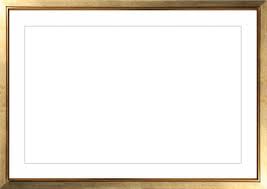 Complete the sentences. Use these words. There are 2 extra.Dear principal Stephens,This is a gratitude letter. I want to say thank you for the huge difference you made in my ______________ many years ago. Back in 1970, I was a ____________ at Lingcoln High. You were the principal. One day, you called me into your __________________. I remember feeling scared! However, you just wanted to give me some advice. You said, “ Marc, you should think about being a ______________________.” This was the first time anyone told me that.So I took a children development class, and when I was a senior, I spent time _____________________ at an elementary school as a teacher’s aide. After that, I went to university and majored in education.One thing leads to another, and now, many years later, I’m a _________________ at an university in Japan. I write textbooks and lead teacher workshops around the _________________. I and one of those ________________ people whose job touches people’s lives.And I owe this to you. You were the one who aimed me in this ____________________. For that, I want to say __________________________________. 